※要予約（詳細はお問い合わせ下さい。）　　　　　　問合せ連絡先： 0798－20－５６０８（ぽっかぽかひろば）ＦＡＸ共用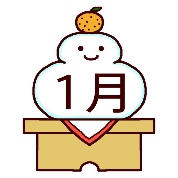 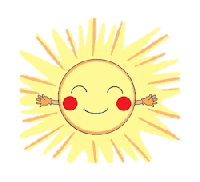 月火水木金土日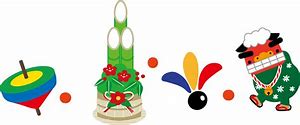 1（元日）休館2休館3休館4休館5休館678しの笛教室　　（18時～19時）9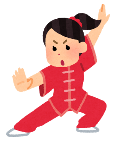 健康気功教室（10時～11時半）パソコン教室※（10時～11時半）10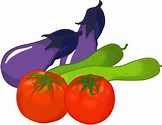 野菜販売（12：30～）11午前中休館つながりカフェ（13時半～15時半）12健康体操（１０時半～１１時半）13休館1415レクリエーション　吹き矢教室　（１０時～１２時）子ども和太鼓教室　　（19時～20時）16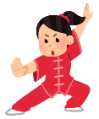 健康気功教室（10時～11時半）チャリティーライブ18：30～20：00※17野菜販売（12：30～）18午前中休館19午前中休館202122しの笛教室　　（18時～19時）23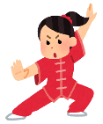 開館13：00～健康気功教室（10時～11時半）24野菜販売（12：30～）25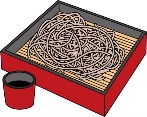 午前中休館お蕎麦屋さん（１２時オープン）26午前中休館27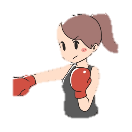 ボクササイズ※（10時半～11時半）28健康気功教室※（13時半～15時）29己書き※（１０時～１１時半）30健康気功教室（10時～11時半）31野菜販売（12：30～）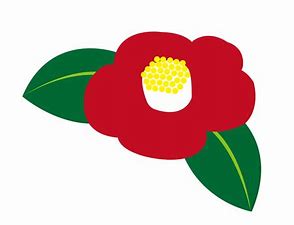 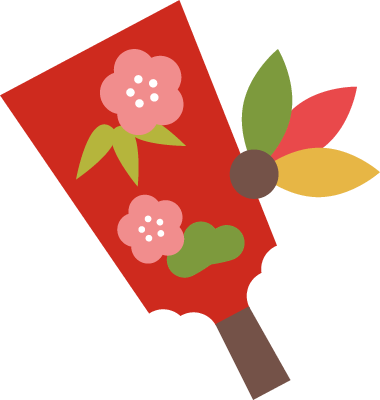 